Заключениена проект решения Думы Лесозаводского городского округа «О согласовании передачи недвижимого имущества из муниципальной собственности Лесозаводского городского округа в собственность Приморского края»18 апреля 2024 года                                                                                                         № 7Настоящее заключение Контрольно-счётной палаты Лесозаводского городского округа на проект решения Думы Лесозаводского городского округа «О согласовании передачи недвижимого имущества из муниципальной собственности Лесозаводского городского округа в собственность Приморского края» подготовлено в соответствии с Федеральным законом Российской Федерации от 07.02.2011 № 6-ФЗ «Об общих принципах организации и деятельности контрольно-счетных органов субъектов Российской Федерации и муниципальных образований», Федеральным законом от 06.10.2003 №131-ФЗ «Об общих принципах организации местного самоуправления в Российской Федерации», Решением Думы Лесозаводского городского округа от 02.10.2015 № 387-НПА «Об утверждении Порядка управления и распоряжения имуществом, находящимся в муниципальной собственности Лесозаводского городского округа», Положением «О Контрольно-счётной палате Лесозаводского городского округа», утверждённым решением Думы Лесозаводского городского округа от 29.09.2021 № 356-НПА, Стандартом внешнего финансового контроля «Общие правила проведения контрольного мероприятия», утверждённым распоряжением Контрольно-счётной палаты Лесозаводского городского округа от 27.07.2016 № 11-р, Основание для проведения экспертно-аналитического мероприятия – пункт 2.6 Плана работы Контрольно-счетной палаты Лесозаводского городского округа на 2024 год, утверждённого распоряжением от 25.12.2023 № 37-р (в редакции распоряжения от 26.02.2024 №4-р), материалы, представленные Думой Лесозаводского городского округа письмом от 12.04.2024 № 260.Предмет экспертно-аналитического мероприятия: проект решения Думы Лесозаводского городского округа «О согласовании передачи недвижимого имущества из муниципальной собственности Лесозаводского городского округа в собственность Приморского края» (далее – проект Решения).Цель экспертно-аналитического мероприятия: экспертиза проекта решения Думы Лесозаводского городского округа «О согласовании передачи недвижимого имущества из муниципальной собственности Лесозаводского городского округа в собственность Приморского края».Вопросы экспертно-аналитического мероприятия: Экспертиза соответствия проекта Решения федеральному законодательству, муниципальным нормативным правовым актам Лесозаводского городского округа;Объект экспертно-аналитического мероприятия: администрация Лесозаводского городского округа, поскольку представленный на экспертизу для дачи заключения проект решения Думы городского округа внесён субъектом права нормотворческой инициативы - администрацией Лесозаводского городского округа.Исследуемый период: 2024 год.Срок проведения экспертно-аналитического мероприятия: с 16.04.2024 по 18.04.2024.При изучении проекта муниципального нормативного правового акта были использованы:Федеральный закон Российской Федерации от 07.02.2011 № 6-ФЗ «Об общих принципах организации и деятельности контрольно-счетных органов субъектов Российской Федерации и муниципальных образований»;Федеральный закон от 06.10.2003 №131-ФЗ «Об общих принципах организации местного самоуправления в Российской Федерации»;Решение Думы Лесозаводского городского округа от 02.10.2015 № 387-НПА «Об утверждении Порядка управления и распоряжения имуществом, находящимся в муниципальной собственности Лесозаводского городского округа» (далее -Порядок);Устав Лесозаводского городского округа;Решение Думы Лесозаводского городского округа от 24.12.2013 № 67-НПА «О Порядке внесения проектов правовых актов в Думу Лесозаводского городского округа».В ходе проведения экспертно-аналитического мероприятия Контрольно-счётной палатой установлено следующее:Проект Решения предоставлен в Контрольно-счётную палату Лесозаводского городского округа с приложением:- пояснительной записки к проекту решения Думы Лесозаводского городского округа «О согласовании передачи недвижимого имущества из муниципальной собственности Лесозаводского городского округа в собственность Приморского края»;- выписки из Единого государственного реестра недвижимости об объекте недвижимости;- перечня муниципальных правовых актов, подлежащих признанию утратившими силу, изменению, дополнению или принятию в связи с принятием вносимого проект «О согласовании передачи недвижимого имущества из муниципальной собственности Лесозаводского городского округа в собственность Приморского края»; Согласно проекту решения предлагается согласовать передачу недвижимого имущества из муниципальной собственности Лесозаводского городского округа в собственность Приморского края:- земельный участок с кадастровым номером 25:08:140501:2431, местоположение которого «установлено относительно ориентира, расположенного за пределами участка. Участок находится примерно в 0,1 м от ориентира по направлению на восток. Почтовый адрес ориентира: Приморский край, район Лесозаводский, с. Лесное, ул. Школьная, дом 10а», площадью 1 000 кв.м., с видом разрешённого использования – здравоохранение, категория земель – земли населенных пунктов. Согласно выписке из Единого государственного реестра недвижимости, кадастровая стоимость данного объекта составляет 132 418,78 рублейВ настоящее время земельный участок предоставлен в постоянное (бессрочное) пользование Краевому государственному бюджетному учреждению здравоохранения «Лесозаводская центральная городская больница».Согласно предоставленному перечню муниципальных правовых актов, принятие данного проекта решения не потребует признания утратившими силу и принятия новых решений Думы Лесозаводского городского округа.   В результате проведённой экспертизы замечания отсутствуют.Выводы:В ходе проведения экспертно-аналитического мероприятия Контрольно-счетной палатой установлено:Проект решения Думы Лесозаводского городского округа «О согласовании передачи недвижимого имущества из муниципальной собственности Лесозаводского городского округа в собственность Приморского края» подготовлен в пределах полномочий органов местного самоуправления и не противоречит требованиям действующего законодательства.Предложения:- Контрольно-счётная палата Лесозаводского городского округа предлагает (рекомендует) Думе Лесозаводского городского округа рассмотреть проект решения Думы Лесозаводского городского округа «О согласовании передачи недвижимого имущества из муниципальной собственности Лесозаводского городского округа в собственность Приморского края».Ведущий инспектор Контрольно-счётной палаты                                          Е. В. КилессоЛесозаводского городского округаПредседатель Контрольно-счётной палатыЛесозаводского городского округа                                                                   И.В. Гуменная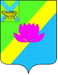 КОНТРОЛЬНО-СЧЁТНАЯ ПАЛАТАЛесозаводского городского округаул. Будника 119 г. Лесозаводск, Приморский край, 692042   тел. 8(42355) 21-1-65 E-mail: lesozavodsk_ksp@mail.ru